Муниципальное бюджетное дошкольное образовательное учреждение«Детский сад № 12»ВЕСЁЛЫЕ УПРАЖНЕНИЯ ДЛЯ ГУБ, ЩЁК И ЯЗЫКАУчитель-логопед первой квалификационной категории Гильфанова Екатерина Анатольевнаг.Биробиджан2018 годГимнастика для рук, ног - дело нам привычное и знакомое. Понятно, для чего мы тренируем мышцы: чтобы они стали сильными, ловкими, подвижными. А вот зачем тренировать язык, губы, щёки? Оказывается, именно от их подвижности и натренированности зависит произнесение звуков речи. И для них, как и для всех мышц,  гимнастика  просто необходима. Ведь они должны быть хорошо развиты, чтобы выполнять тонкие целенаправленные движения, именуемые звукопроизношением. Артикуляционные упражнения представляют собой упражнения, направленные на выработку полноценных движений и определённых положений органов артикуляционного аппарата (щёк, губ, языка, нижней челюсти, мягкого неба, маленького язычка), необходимых для правильного произношения звуков.  Выполнять артикуляционные упражнения  надоежедневно, чтобы вырабатываемые у детей двигательные навыки закреплялись, становились более прочными. Не следует предлагать детям сразу много упражнений, достаточно 4 - 5. При выборе упражнений надо учитывать степень их сложности и доступность выполнения. Проводить речевую гимнастику  желательноэмоционально. Сначала при выполнении детьми упражнений наблюдается напряженность движений органов артикуляционного аппарата. Постепенно напряжение исчезает, движения становятся непринужденными и вместе с тем координированными. Игровые способы укрепления артикуляционного аппарата, которые можно использовать дома.  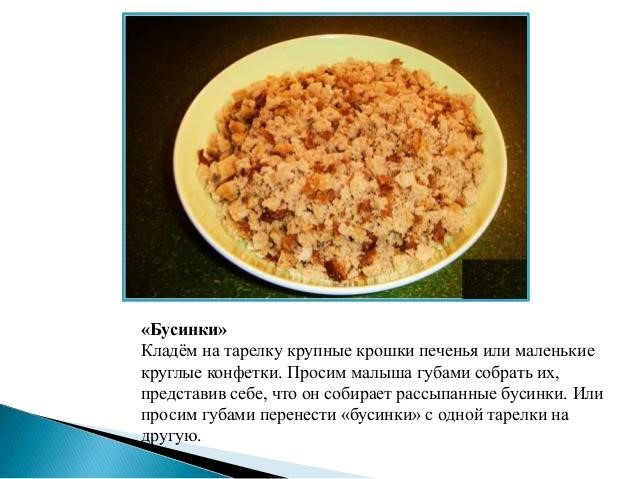 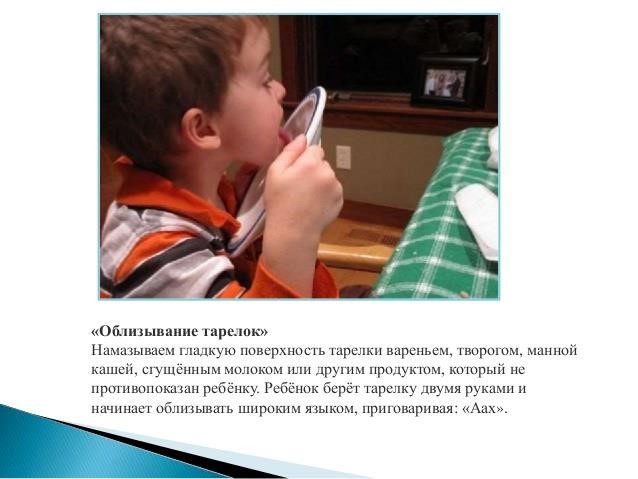 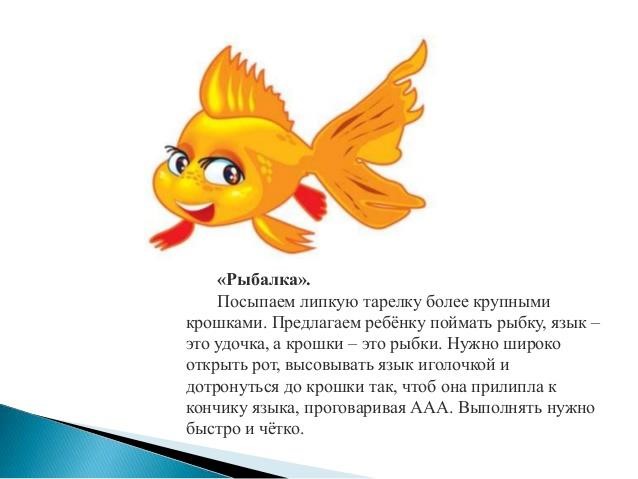 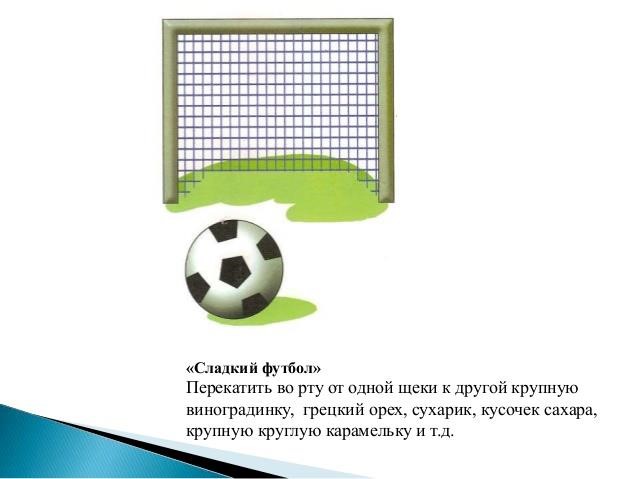 Упражнения с сушками.Сожми сушку губами и удерживай её. Сожми сушку зубами и удерживай её. Подвесь сушку на высунутый язык и удерживай под счет (до 5 – 10). 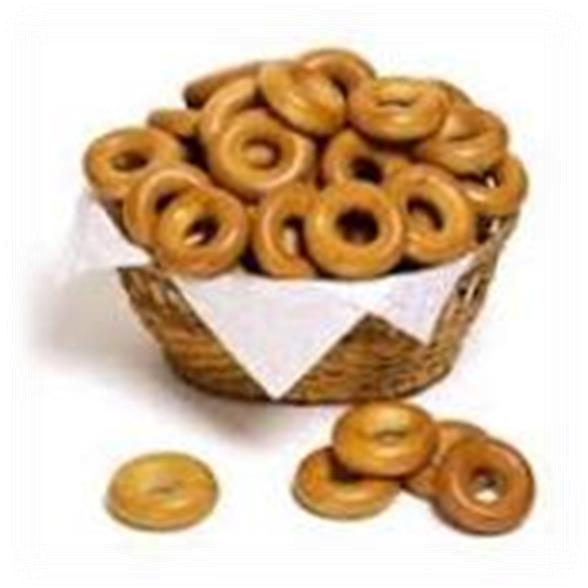 ВНИМАНИЕ!!!! Упражнения проводятся  обязательно в присутствии взрослого!!!!!! Упражнения с чупа-чупсом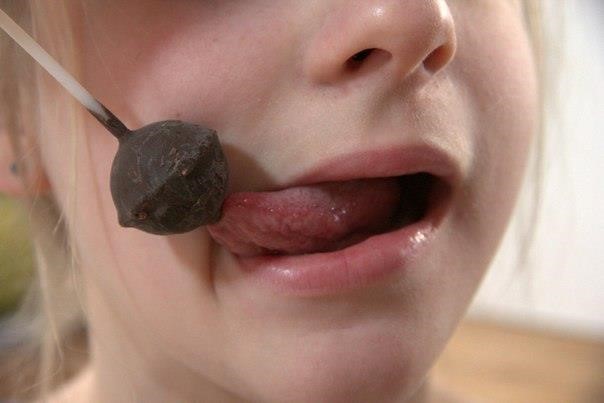 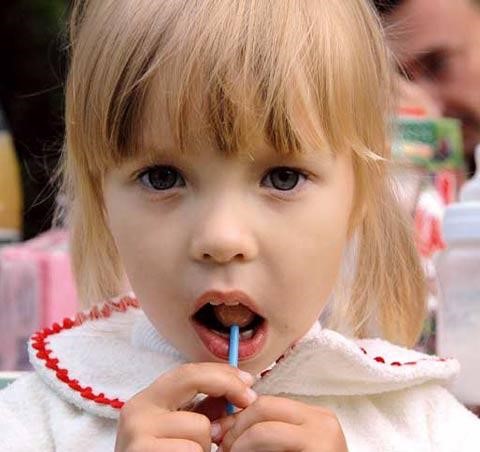 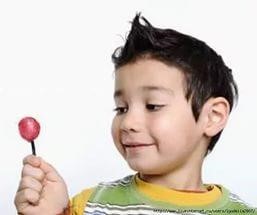 Вы, наверное, удивитесь, но круглый сладкий чупа-чупс - отличный логопедический тренажер. Разверните леденец и давайте немного поиграем.  Сожми  чупа-чупс губами и попробуй его удержать 5-10 секунд.  Удерживая чупа-чупс губами, попробуй подвигать палочкой сначала сверху - вниз, затем из стороны в сторону.  Приоткрой рот, губы улыбаются, сделай из языка чашечку, положи в чашечку чупа-чупс и попробуй  удержать леденец только языком-чашечкой.  Подними широкий язык к нёбу, прижми чупа-чупсом  язык-«грибок» к нёбу.  Двигай леденцом по средине языка от кончика вглубь рта  и обратно 5-10 раз. 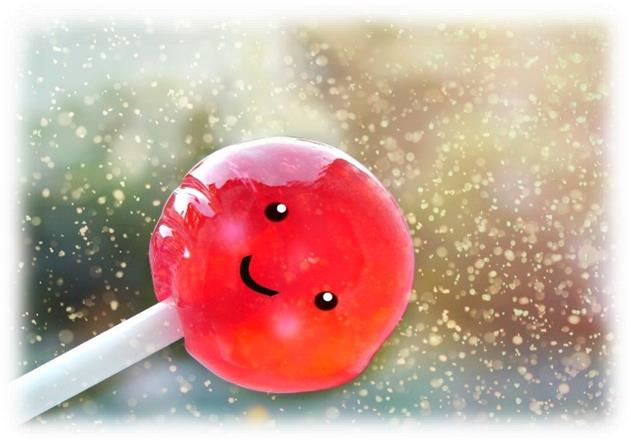 ВНИМАНИЕ!!!! Упражнения проводятся  обязательно в присутствии взрослого!!!!!!  УПРАЖНЕНИЯ С СОЛОМКОЙ 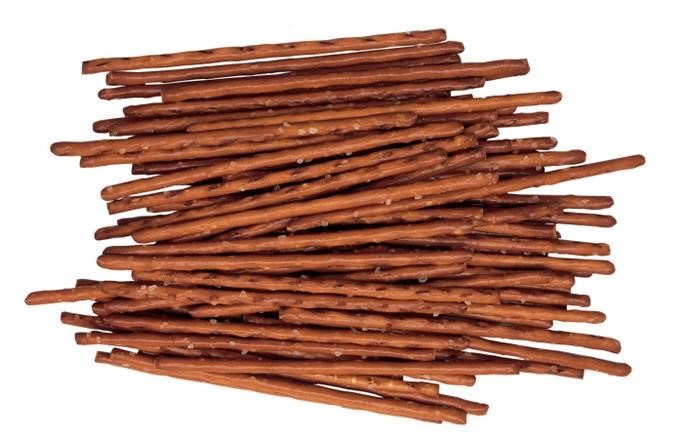 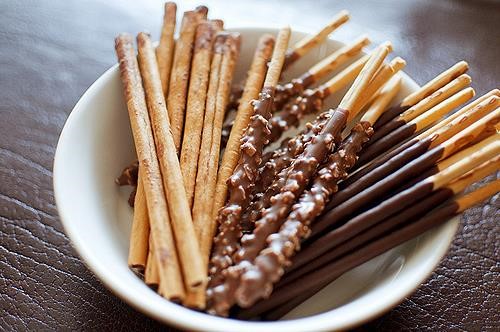 Высунь язык и продержи на нем соломинку как можно дольше.Открой рот и постарайся удержать соломинку в равновесии на языке. Можно прижать к верхним зубам, но рот закрывать нельзя. 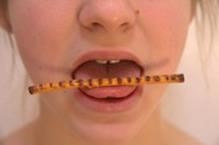 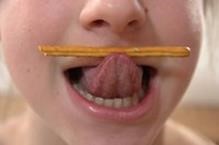 Сделай усы! Удерживай соломинку у верхней губы с помощью кончика языка. 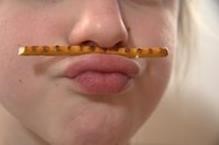 соломинку нужно удержать в вертикальном положении (почти), зажав один конец между нижними зубами и языком. 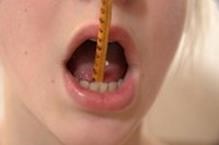 Ещё несколько вкусных упражнений: 	Длинную мармеладку нужно зажать  губами и натянуть рукой.  И надо стараться удержать  мармеладку губами! 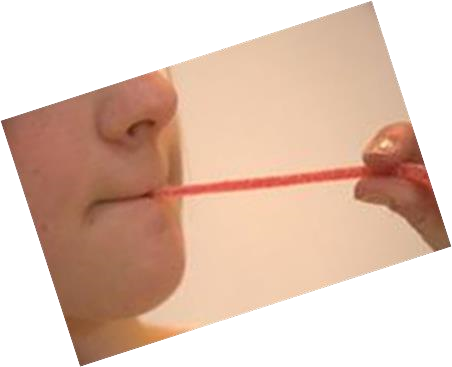 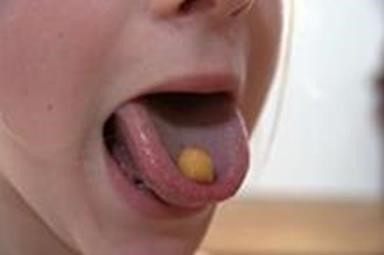 Удержи шарик-конфетку  (или из сухих завтраков)  в языке, как в чашке. Полезная  литература1.Косинова Е.М. Уроки логопеда: игры для развития речи / Е.М. Косинова.- М.: Эксмо: ОЛИСС, 2011 2.Крупенчук  О.И. Логопедический массаж ложками / О.И. Крупенчук.  – СПб.: Детство – Пресс, 2014 3.Крупенчук О.И., Логопедические упражнения: Артикуляционная гимнастика/ О.И. Крупенчук, Т.А. Воробьева - СПб.: Издательский Дом «Литера», 2004. 